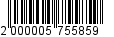 Приложение УТВЕРЖДЁНАпостановлениемадминистрации от ___________ № ________МУНИЦИПАЛЬНАЯ ПРОГРАММА«Обеспечение качественным жильем граждан на территории Всеволожского муниципального района Ленинградской области»на 2019-2021 годыг. ВсеволожскСОДЕРЖАНИЕПаспорт муниципальной программы «Обеспечение качественным жильем граждан на территории Всеволожского муниципального района Ленинградской области» на 2019-2021 годы.Характеристика текущего состояния сферы реализации Программы.Приоритеты жилищной политики Всеволожского муниципального района Ленинградской области в сфере реализацииПрограммы.Цели, задачи, показатели (индикаторы), конечные результаты, сроки и этапы реализации Программы.Механизм реализации Программы. Порядок расчета размера муниципальных субсидий.Ресурсное обеспечение Программы.Основные меры правового регулирования в сфере реализации Программы.Оценка социально-экономической эффективности реализации Программы.ПАСПОРТ муниципальной программы«Обеспечение качественным жильем граждан на территории Всеволожского муниципального района Ленинградской области»на 2019 – 2021 годыХарактеристика текущего состояния сферы 
реализации программыНесмотря на значительные объемы ввода жилья на территории Всеволожского района Ленинградской области, большая часть населения Всеволожского муниципального района не имеет возможности его приобретения на собственные средства. Особенно остро стоит вопрос об улучшении жилищных условий граждан, принятых на учёт нуждающихся 
в получении жилой площади до 01 марта 2005 годаи работающих 
в бюджетной сфере (медицинские работники, педагогические работники, муниципальные служащие, работники культуры и социальной защиты населения).Именно с целью оказания поддержки незащищенным слоям населения в Всеволожском районе реализуются всеосновные мероприятия подпрограммы «Содействие в обеспечении жильем граждан Ленинградской области» Государственной программы Ленинградской области «Формирование городской среды и обеспечение качественным жильем граждан на территории Ленинградской области», финансируемой за счет средств областного бюджета и бюджетов муниципальных образований.На 1 января 2019 года на учёте нуждающихся в жилых помещениях
в городских (сельских) поселениях Всеволожского муниципального района Ленинградской области состояло 2245 семей/ 6740 человек, или 1,69 % от численности населения Всеволожского муниципального района. Из общего числа семей, состоящих на учёте нуждающихся в жилье:- Молодые граждане (семьи) -1470 семей / 4116 человек;- Многодетные семьи -105 семей/ 472 человека;- Работники бюджетной сферы -77 семей / 222 человека,из них: работники образования - 22 семьи / 67 человек,работники здравоохранения -32 семьи/ 93 человека,работники культуры - 6 семей / 17 человек,работники социальной защиты -7 семей / 17 человек,муниципальные служащие –10 семей / 28 человек;- Граждане, проживающие в домах, признанных аварийными 
и подлежащими сносу- 120 семей / 383 человека.Резкое сокращение объёмов государственных капитальных вложений
в жилищное строительство в районе, высокий уровень цен на рынке жилья, сложившийся за последние 10 лет во Всеволожском районе, не позволяет улучшить жилищные условия граждан.Жилищным кодексом Российской Федерации предусмотрено создание органами государственной власти и органами местного самоуправления условий для реализации гражданами права на жилище путем использования бюджетных средств и иных, не запрещенных законов источников денежных средств, для предоставления в установленном порядке социальных выплат для строительства или приобретения жилых помещений.Такие социальные категории населения как молодые семьи, в том числе молодежь, многодетные семьии работники бюджетной сферы, нуждающиеся в улучшении жилищных условий, требуют бюджетной поддержки. Они 
не могут получить доступ на рынок жилья, даже имея достаточный уровень дохода для получения ипотечного жилищного кредита, поскольку нет возможности оплатить первоначальный взнос при получении кредита. За последнее время количество молодежи, работников бюджетной сферы, изъявивших желание получить государственную и муниципальную поддержку на строительство (приобретение) жилья с участием собственных средств, в том числе средств ипотечных жилищных кредитов или займов, значительно увеличилось.Единственным способом жилищного обеспечения детей-сирот, детей, оставшихся без попечения родителей, лиц из числа детей-сирот и детей, оставшихся без попечения родителей, является предоставление за счет средств федерального и областного бюджетов жилых помещений специализированного жилищного фонда по договорам найма специализированных жилых помещений 
на пять лет с последующим заключением договора социального найма. Одним из приоритетных направлений жилищной политики в Российской Федерации является обеспечение комфортных условий проживания, в том числе выполнение обязательств государства по реализации права на улучшение жилищных условий граждан, проживающих по договорам социального найма 
в многоквартирных домах, не соответствующих установленным санитарным 
и техническим требованиям и признанных аварийными в связи с физическим износом с 1 января 2012 года по 1 января 2017 года, и граждан, которым принадлежат на праве собственности жилые помещения в таких домах, 
и не имеющих в пользовании или на праве собственности иные благоустроенные (применительно к условиям населенных пунктов) и пригодные для проживания жилые помещения. В настоящее время дефицит жилых помещений 
в Ленинградской области усугубляется большой степенью износа жилищного фонда несоответствием условий проживания нормативным требованиям. Проблема аварийного жилищного фонда является причиной некоторых отрицательных социальных тенденций. Условия проживания в аварийном жилищном фонде оказывают негативное влияние на здоровье граждан 
и на демографическую ситуацию, понижают социальный статус гражданина. Проживание в аварийных жилых помещениях практически всегда связно 
с низким уровнем благоустройства, что создает неравные условия доступа граждан к ресурсам городского хозяйства и снижает возможности их использования. Переселение граждан из аварийного жилищного фонда является одной из наиболее актуальных задач и требует скорейшего решения с использованием программно-целевого метода. Государственная и муниципальная поддержка граждан, нуждающихся 
в улучшении жилищных условий, в рамках реализации Программы содействует решению жилищной проблемы на территории Всеволожского муниципального района, что в свою очередь создает стимул у граждан 
к повышению качества трудовой деятельности, уровня квалификации в целях роста заработной платы, позволяет сформировать экономически активный слой населения.2. Приоритеты жилищной политики Всеволожского муниципального района Ленинградской области в сфере реализации ПрограммыПриоритетные направления политики Всеволожского муниципального района в жилищной сфере определены в соответствии с Конституцией Российской Федерации, Жилищным кодексом Российской Федерации, Указом Президента Российской Федерации от 07.05.2012 года № 600 «О мерах 
по обеспечению граждан Российской Федерации доступным и комфортным жильем и повышением качества жилищно-коммунальных услуг», Указом Президента Российской Федерации от 7 мая 2018 года № 204 «О национальных целях и стратегических задачах развития Российской Федерации на период до 2024 года», Концепцией долгосрочного социально-экономического развития Российской Федерации на период до 2020 года, утвержденной распоряжением Правительства Российской Федерации от 17.11.2008 года № 1662-р., федеральным проектом «Формирование комфортной городской среды» национального проекта «Жилье и городская среда», Стратегией социально-экономического развития Всеволожского муниципального района Ленинградской области на период до 2030 года, утвержденной Решением Совета депутатов 
от 27.07.2017 года № 56, Планом мероприятий по реализации Стратегии социально-экономического развития муниципального образования «Всеволожский муниципальный район» Ленинградской области на период до 2030 года, утвержденным Решением Совета депутатов от 27.07.2017 года № 56.Стратегическая цель государственной и муниципальной политики 
в жилищной сфере - создание комфортной среды для жизнедеятельности человека, которая позволяет удовлетворять жилищные потребности 
и обеспечивает высокое качество жизни в целом.Приоритетом муниципальной политики в жилищной сфере является поддержка граждан, нуждающихся в улучшении жилищных условий.Программой предусмотрена поддержка граждан, нуждающихся 
в улучшении жилищных условий следующих категорий: многодетные семьи, молодые граждане (семьи), категории граждан, установленные федеральным и областным законодательством (ветераны ВОВ, инвалиды), дети-сироты, дети, оставшиеся без попечения родителей, и лица из числа детей-сирот 
и детей, оставшихся без попечения родителей, работники бюджетной сферы Всеволожского муниципального района, граждане, проживающие в аварийных домах.Формы поддержки указанных категорий граждан - предоставление жилых помещений, предоставление социальных выплат на приобретение (строительство) жилья за счет средств областного, федерального и бюджета муниципального района, субсидии, полученные администрацией муниципального района на приобретение (строительство) жилья.Программа предусматривает оказание помощи гражданам, нуждающимся 
в улучшении жилищных условий, проживающим и (или) работающим 
на территории городских(сельских) поселений Всеволожского муниципального района (при наличии соглашения с органами местного самоуправления поселений, в соответствиип. 4 ст. 15 Федерального закона от 06 октября 2003 года №131-ФЗ «Об общих принципах организации местного самоуправления в Российской Федерации»). Применительно к настоящей Программе под нуждающимися в улучшении жилищных условий понимаются граждане, поставленные на учет в качестве нуждающихся в улучшении жилищных условий до 01 марта 2005 года, а также граждане, признанные органами местного самоуправления по месту их постоянного жительства нуждающимися в улучшении жилищных условий после 01 марта 2005 года по основаниям, которые установлены статьей 51 Жилищного кодекса Российской Федерации,вне зависимости от того, поставлены ли они на учет в качестве нуждающихся в жилых помещениях.Цели, задачи, показатели (индикаторы), конечные результаты, сроки и этапы реализации Программы.Основными целями муниципальной программы являются:- создание условий, способствующих повышению доступности жилья за счет повышения платёжеспособности граждан, нуждающихся в улучшении жилищных условий, путём оказания государственной и муниципальной финансовой поддержки, в том числе с учетом исполнения государственных обязательств по обеспечению жильем отдельных категорий граждан, установленных федеральным и областным законодательством:- создание организационных, правовых и финансовых предпосылок для улучшения жилищных условий жителей Всеволожского муниципального района Ленинградской области;- улучшение жилищных условий граждан Всеволожского района, нуждающихся в улучшении жилищных условий;- содействие развитию системы ипотечного жилищного кредитования 
в Всеволожском районе;- создание условий для реализации конституционных прав на жилище молодыми гражданами Всеволожского района и членами их семей, признанными в установленном порядке нуждающимися в улучшении жилищных условий;- обеспечение предоставления молодым гражданам дополнительных социальных выплат в случае рождения (усыновления) детей на строительство (приобретение) дополнительной площади жилья или оплату основного долга по ипотечному жилищному кредиту;- обеспечение жилыми помещениями граждан РФ, проживающих 
на территории Всеволожского района, перед которыми государство имеет обязательства по обеспечению жилыми помещениями в соответствии 
с законодательством Российской Федерации;- государственная поддержка решения жилищной проблемы детей-сирот, детей, оставшихся без попечения родителей, лиц из числа детей-сирот, детей, оставшихся без попечения родителей;-обеспечение жилыми помещениями граждан, проживающих в аварийных домах на территории МО «Город Всеволожск»;- содействие закреплению квалифицированных специалистов социальной сферы на работе в учреждениях района.Цели муниципальной Программы соответствуют приоритетам муниципальной жилищной политики Всеволожского муниципального района Ленинградской области.Программа направлена на реализацию одного из приоритетных направлений национального проекта «Доступное и комфортное жилье - гражданам России».Программа ориентирована на целевую социальную категорию населения, нуждающуюся в улучшении жилищных условий и требующую бюджетной поддержки. Поддержка молодежи и специалистов бюджетной сферы при решении жилищной проблемы станет основой стабильных условий для данной категории граждан, создаст стимул к повышению качества трудовой деятельности, уровня квалификации, позволит закрепить кадры в районе, сформировать экономически активный слой населения. Основными задачами Программы являются:- разработка организационного, финансового и правового механизма муниципальной поддержки граждан, в том числе участвующих в основных мероприятиях подпрограммы «Содействие в обеспечении жильем граждан Ленинградской области» Государственной программы Ленинградской области «Формирование городской среды и обеспечение качественным жильем граждан на территории Ленинградской области», с привлечением областных средств;- предоставление жилых помещений по договору социального найма либо в собственность гражданам Российской Федерации, проживающим
на территории Всеволожского района и поставленным на учет в качестве нуждающихся в жилом помещении, перед которыми государство имеет обязательства по обеспечению жилыми помещениями в соответствии 
с законодательством Российской Федерации;- обеспечение предоставления молодым гражданам (молодым семьям) –участникам Программы социальных выплат на строительство (приобретение) жилья, в том числе дополнительных социальных выплат в случае рождения (усыновления) детей;- создание условий для привлечения гражданами средств ипотечных жилищных кредитов для строительства (приобретения) жилых помещений 
и обеспечение предоставления гражданам - участникам Программы социальных выплат для строительства (приобретения) жилых помещений;- закрепление трудовых ресурсов в учреждениях бюджетной сферы района;- предоставление единовременных денежных выплат для приобретения (строительства) жилых помещений гражданам, проживающим на территории Всеволожского района и поставленным на учет в качестве нуждающихся 
в жилом помещении, перед которыми государство имеет обязательства 
по обеспечению жилыми помещениями в соответствии с законодательством Российской Федерации;- предоставление однократно жилых помещений по договорам найма специализированных жилых помещений детям-сиротам, детям, оставшимся без попечения родителей, лицам из числа детей-сирот и детей, оставшихся без попечения родителей;- обеспечение жилыми помещениями граждан, проживающих 
в аварийных домах на территории МО «Город Всеволожск»;- предоставление участникам Программы муниципальной поддержки 
на приобретение (строительство) жилого помещения или строительство индивидуального жилого дома, в том числе:а) на приобретение готового жилого помещения (одного или нескольких) на территории Ленинградской области;б) на строительство индивидуального жилого дома или пристройку жилого помещения к имеющемуся жилому дому на территории МО «Всеволожский муниципальный район» Ленинградской области, в том числе на завершение ранее начатого строительства жилого дома (для оплаты цены договора строительного подряда на строительство индивидуального жилого дома);в) для уплаты первоначального взноса при получении жилищного кредита, в том числе ипотечного, или жилищного займа на приобретение жилого помещения или строительство индивидуального жилого дома;г)для оплаты договора с уполномоченной организацией на приобретение 
в интересах молодой семьи жилого помещения стандартного жилья на первичном рынке жилья, в том числе на оплату цены договора купли-продажи жилого помещения (в случаях, когда это предусмотрено договором) и (или) оплату услуг указанной организации;д) для погашения основной суммы долга и уплаты процентов 
по жилищным займам на приобретение жилого помещения или строительство индивидуального жилого дома, за исключением иных процентов, штрафов, комиссий и пеней за просрочку исполнения обязательств по этим кредитам или займам;е) на приобретение жилого помещения (одного или нескольких) путем участия в долевом строительстве многоквартирного дома на территории Ленинградской области.Конечные результаты Программы.Достижение целей Программы будет обеспечено путем решения основных задач Программы и достижением следующих целевых значений показателей (индикаторов): количество семей, улучшивших свои жилищные условия, площадь приобретенного (построенного) жилья, кв. метров (Приложение 2 к программе).Успешное выполнение мероприятий Программы позволит:- установить процесс оформления и предоставления социальных выплат
на приобретение квартир в строящихся многоквартирных домах;- привлечь в жилищную сферу дополнительные финансовые средства кредитных и других организаций, предоставляющих жилищные кредиты (займы), в том числе ипотечные, а также собственные средства граждан;- создать условия для формирования активной жизненной позиции молодежи;- укрепить семейные отношения, улучшить демографическую ситуацию во Всеволожском муниципальном районе и снизить социальную напряженность 
в обществе;- закрепить около 25 специалистов для работы в бюджетной сфере 
на срок не менее 5 лет.Основным ожидаемым результатом реализации Программы является улучшение жилищных условий 149 семей, в том числе:- 31молодая семья;- 20 семей работников бюджетной сферы;- 10 ветеранов ВОВ;- 5 семей инвалидов;- 2 ветерана боевых действий;- 100 человек из числа детей-сирот и детей, оставшихся без попечения родителей, лиц из числа детей-сирот и детей, оставшихся без попечения родителей;- 13 семей, проживающие в аварийных домах на территории города Всеволожска.Реализация Программы осуществляется в 2019-2021 годах.      4. Механизм реализации Программы.4.1 Основные условия предоставления муниципальных субсидийДля определения размера предоставления субсидий на приобретение (строительство) жилого помещения или строительство индивидуального жилого дома администрацией МО «Всеволожский муниципальный район» Ленинградской области применяется показатель средней рыночной стоимости одного квадратного метра общей площади жилья по Ленинградской области, определяемой Министерством строительства и жилищно-коммунального хозяйства Российской Федерации.Претендентами на получение муниципальной поддержки для приобретения (строительства) жилого помещения или строительства индивидуального жилого дома являются граждане Российской Федерации, зарегистрированные по месту жительства на территории Всеволожского муниципального района, нуждающиеся 
в улучшении жилищных условий:1) молодые семьи, под которыми понимаются, состоящие
в зарегистрированном браке супружеские пары, если один из супругов 
не является гражданином Российской Федерации, а также неполная молодая семья, состоящая из одного молодого родителя, являющегося гражданином Российской Федерации, и одного и более детей. Возраст каждого из супругов либо одного родителя в неполной семье на день принятия решения органа местного самоуправления о включении молодой семьи - участницы Программы в список участников на получение социальной выплаты 
в планируемом году не превышает 35 лет;2) молодые граждане, под которыми понимаются граждане Российской Федерации в возрасте на дату подачи заявления об участии в мероприятии Программы не моложе 18 лет и не старше 35 лет.Под членами семьи молодого гражданина понимаются признанные нуждающимися в улучшении жилищных условий его супруга (супруг), дети;3) молодые специалисты, под которыми понимаются граждане Российской Федерации в возрасте на дату подачи заявления не старше 35 лет, имеющие законченное высшее (среднее, начальное) профессиональное образование, 
в течение трех лет с момента окончания учебного заведения, работающие 
в государственных или муниципальных предприятиях и учреждениях Всеволожского муниципального района;4)граждане, нуждающиеся в улучшении жилищных условий;5) работники бюджетной сферы Всеволожского муниципального района Ленинградской области, под которыми понимаются граждане Российской Федерации, состоящие в трудовых отношениях с муниципальными или государственными учреждениями, при одновременном соблюдении следующих условий:- имеющие основания для принятия на учет как нуждающихся
в улучшении жилищных условий, независимо от уровня доходов семьи;- выразившие готовность подписать соглашение продолжать работу
в бюджетном учреждении в течение 5 лет после получения финансовой поддержки из бюджета МО «Всеволожский муниципальный район» Ленинградской области;6)молодые педагоги, под которыми понимаются граждане, в возрасте на дату подачи заявления об участии в мероприятиях Программы не старше 35 лет, признанные в установленном порядке нуждающимися в улучшении жилищных условий, имеющие среднее специальное или высшее педагогическое образование, работающие в дошкольных, средних общеобразовательных или средних специальных образовательных муниципальных или государственных учреждениях Всеволожского муниципального района Ленинградской области;7) медицинские работники первичного звена и скорой медицинской помощи, под которыми понимаются граждане из числа специалистов, замещающих должности врачей или должности специалистов со средним профессиональным (медицинским) образованием (средний медицинский персонал), состоящий не менее одного года по основному месту работы 
в трудовых отношениях с медицинской организацией государственной системы здравоохранения Ленинградской области, при условии занятия штатной должности в полном объеме (не менее одной ставки) в структурном подразделении, оказывающем первичную медико-санитарную помощь или скорую медицинскую помощь;8) ветераны Великой Отечественной войны, нуждающиеся в улучшении жилищных условий и участвующие в Программе в соответствии с Указом Президента Российской Федерации от 07 мая 2008 года № 714;9) ветераны боевых действий, а также члены семей погибших (умерших) инвалидов боевых действий и ветеранов боевых действий, вставшие на учет до 01.01.2005 года;10) инвалиды и семьи, имеющие детей-инвалидов, нуждающиеся 
в улучшении жилищных условий, вставшие на учет до 01.01.2005 года.Право на получение муниципальной поддержки предоставляется гражданам, приобретающим жилые помещения в многоквартирных домах 
на территории Всеволожского муниципального района.4.2. Оказание муниципальной поддержки гражданам при приобретении жилых помещений в жилых домахОказание муниципальной поддержки гражданам при приобретении жилых помещений в жилых домах предоставляется в виде адресной безвозмездной субсидии на приобретение (строительство) жилья.Размер субсидии может составлять до 30% стоимости покупаемого или строящегося жилого помещения, которая рассчитана, исходя из социальной нормы площади жилого помещения, установленной региональным законодательством и средней рыночной стоимости одного квадратного метра общей площади жилья, установленной на территории района.Перечисление субсидий производится в безналичной форме путём зачисления соответствующих средств:- на счёт строительной компании, осуществляющей строительство жилого дома, на основании заключенного гражданином договора долевого участия в строительстве жилых домов либо иному юридическому лицу или индивидуальному предпринимателю, переуступившему в установленном порядке свои права по договору долевого участия гражданину - участнику Программы; - продавцу, указанному в договоре купли-продажи, на основании которого осуществлена государственная регистрация права собственности 
на приобретаемое жилое помещение.Субсидии на приобретение (строительство) жилого помещения или строительство индивидуального жилого дома из средств бюджета муниципального района предоставляются гражданам независимо от их права на получение субсидии из средств федерального и регионального бюджетов.Право на улучшение жилищных условий с использованием различных форм поддержки за счет бюджетных средств (федеральный бюджет, областной бюджет, местный бюджет) предоставляется гражданам (семьям) только один раз.Перечисление социальной выплаты с использованием различных форм поддержки за счет бюджетных средств является основанием для исключения органами местного самоуправления получателей социальной выплаты 
и членов их семей из числа нуждающихся в улучшении жилищных условий
иснятия с учета в качестве нуждающихся в жилых помещениях 
в соответствии со статьей 56 Жилищного кодекса Российской Федерации.4.3. Предоставление дополнительной поддержки при рождении (усыновлении)детейПраво на получение дополнительной социальной выплаты имеют граждане в период после использования муниципальной поддержки, предоставленной в рамках мероприятий программы, если имеются непогашенная основная сумма долга и неуплаченные проценты по ипотечному жилищному кредиту (займу), направленному на строительство (приобретение) жилья.Дополнительная поддержка предоставляется в виде дополнительной социальной выплаты в пределах средств, предусмотренных на указанные цели бюджетом МО «Всеволожский муниципальный район» Ленинградской области на соответствующий финансовый год (далее - дополнительная социальная выплата).Участие в данном мероприятии по получению дополнительной социальной выплаты при рождении (усыновлении) одного или более детей, 
в том числе усыновлённых, является добровольным.Право на участие в данном мероприятии Программы предоставляется при рождении (усыновлении) каждого ребенка. Предоставление дополнительной социальной выплатыпри рождении (усыновлении) детей участником Программы составляет до 5 % от оставшейся суммы основного долга 
и уплату процентов по ипотечным жилищным кредитам (займам) на приобретение (строительство) жилого помещения или строительство индивидуального жилого дома.Дополнительная социальная выплата гражданам предоставляется исходя из лимита финансирования Программы на текущий год. 4.4. Обеспечение жилыми помещениями граждан, проживающих 
в аварийных домах.Обеспечение жилыми помещениями граждан, проживающих 
в многоквартирных домах на территории МО «Город Всеволожск», признанных аварийными и подлежащими сносу, осуществляется в соответствии 
с условиями Региональной адресной программы «Переселение граждан из аварийного жилищного фонда на территории Ленинградской области в 2019-2025 годах», утвержденной постановлением Правительства Ленинградской области от 01.04.2019 № 134.В 2019 году осуществляется переселение граждан, проживающих 
в многоквартирных домах, согласно приложению 3к Программе.5. Порядок расчета размера муниципальной субсидии.5.1.Для молодыхграждан (семей) и работников бюджетной сферыСубсидия назначается по решению комиссии по предоставлению субсидий на приобретение (строительство) жилого помещения или строительство индивидуального жилого дома.Величина субсидии на приобретение (строительство) жилого помещения или строительство индивидуального жилого дома определяется исходя из следующих показателей: - социальной нормы общей площади жилья на состав семьи а) для семьи, состоящей из одного человека - ;б) для семьи, состоящей из 2 человек - ;в) для семьи, состоящей из 3 и более человек - по  на 1 человека.- утвержденной средней рыночной стоимости одного квадратного метра общей площади жилья по Ленинградской области, определяемой Министерством строительства и жилищно-коммунального хозяйства Российской Федерации; - индивидуального расчетного процента (размер субсидии в процентах)
в зависимости от даты постановки на учет по улучшению жилищных условий и величины соотношения дохода на каждого члена семьи и установленного
в регионе прожиточного минимума на душу населения в соответствии 
с таблицей.5.2. Для многодетных семей Субсидия назначается по решению комиссии по предоставлению субсидий на приобретение (строительство) жилого помещения или строительство индивидуального жилого дома.Величина субсидии на приобретение (строительство) жилого помещения или строительство индивидуального жилого дома рассчитывается в размере 40 % от общей суммы потребности, исходя из следующих показателей: - социальной нормы общей площади жилья для семьи, состоящей из 3 или более человек- по  на 1 человека;- утвержденной средней рыночной стоимости одного квадратного метра общей площади жилья по Ленинградской области, определяемой Министерством строительства и жилищно-коммунального хозяйства Российской Федерации.Окончательное решение о предоставлении и о размере субсидии принимаеткомиссия.5.3. Для ветеранов Великой Отечественной войны, инвалидов 
и семей, имеющих детей-инвалидов.Величина субсидии для приобретения (строительства) жилья данной категории граждан определяется по решению комиссии.ТАБЛИЦАдля определения индивидуального расчетного процентаСумма субсидии в денежном выражении определяется по формуле:Ссуб. = П х Ст х ИРП.где:- Ссуб. -  сумма субсидии;- П - площадь жилья в соответствии с социальной нормой;- Ст-средняя рыночная стоимость одного квадратного метра общей площади жилья;- ИРП - индивидуальный расчетный процент, определенный по таблице.6. Ресурсное обеспечение Программы.Общий объем финансирования муниципальной Программы (с учетом прогнозных данных) на обеспечение указанных категорий граждан жилыми помещениями в период 2019-2021 годов составит:для молодых граждан (молодых семей), в том числе многодетныхсемейдля граждан, нуждающихся в улучшении жилищных условий, 
в т. ч.  работников бюджетной сферыдля ветеранов ВОВдля детей-сирот, детей, оставшихся без попечения родителейдля граждан,проживающих в аварийных многоквартирных домах на территории МО «Город Всеволожск»Объемы финансирования Программы за счет средств федерального бюджета и бюджета Ленинградской области зависят от бюджетных ассигнований, выделенных муниципальным образованиям Всеволожского муниципального района Ленинградской области на обеспечение жильем указанных категорий граждан и результатов конкурсных отборов, в которых будут участвовать муниципальные образования с целью участия в реализации мероприятий по улучшению жилищных условий граждан. Окончательное количество семей, подлежащих жилищному обеспечению за счет предоставления бюджетных средств, определяется нормативными правовыми актами Ленинградской области.7. Основные меры правового регулирования в сфере реализации ПрограммыМеры государственного регулирования (налоговые, тарифные, кредитные меры государственного регулирования, а также государственные гарантии)
в сфере реализации программы не предусмотрены.Меры правового регулирования программы включают ежегодное принятие нормативных правовых актов Ленинградской области, Всеволожского муниципального района, выполнение мероприятий по совершенствованию нормативной правовой базы и внесение изменений в действующие нормативные правовые акты, связанные с механизмом реализации мероприятий Программы.8. Оценка социально-экономической эффективности реализацииПрограммыСоциальная эффективность Программы достигается за счет обеспечения жилыми помещениями 149 семей граждан - участников Программы, что позитивно скажется на:- развитии и закреплении положительных демографических тенденций 
в Всеволожском муниципальном районе;- укреплении семейных отношений и снижении уровня социальной напряжённости;- закреплении на работе в бюджетных учреждениях специалистов- работников бюджетной сферы, а также привлечении квалифицированных специалистов для работы во Всеволожском районе;- привлечении в жилищную сферу дополнительных финансовых средств банков и других организаций, предоставляющих ипотечные кредиты (займы) и собственных средств граждан.Экономическая эффективность достигается за счет:- исключения возможности нецелевого использования бюджетных средств;- прозрачности прохождения средств федерального иобластного бюджетов, а также средств бюджета муниципального образования;- нормативного регулирования порядка расчета и предоставления социальной выплаты;- возможности привлечения собственных или заемных (кредитных) средств граждан для строительства (приобретения) жилья.Оценка эффективности Программы.Оценка эффективности Программы проводится на основе оценки:- степени достижения цели и решения задач программы (Сд) путем сопоставления фактически достигнутых значений показателей муниципальной программы и их плановых значений. Рассчитывается по формуле:Сд = Зф/Зп х 100%где:Зф- фактическое значение показателя муниципальной программы;Зп- плановое значение показателя муниципальной программы (для показателей, желаемой тенденцией развития которых является рост значений);илиСд = Зп/Зф х 100%- степени соответствия запланированному уровню затрат и эффективности использования средствбюджета муниципального образования и иных источников ресурсного обеспечения программы (Уф) путем сопоставления плановых и фактических объемов финансирования программы и основных мероприятий программы:Уф = Фф/Фп х 100%где:Уф - уровень финансирования реализации основных мероприятий муниципальной программы;Фф- фактический объем финансовых ресурсов, направленный 
на реализацию мероприятий муниципальной программы;Фп- плановый объем финансовых ресурсов на соответствующий отчетный период.- степени реализации мероприятий программы (достижение ожидаемых результатов их реализации) на основе сопоставления ожидаемых и фактически полученных непосредственных результатов реализации муниципальной программы по годам на основе ежегодных планов - графиков реализации муниципальной программы.Муниципальная программа считается реализуемой с удовлетворительным уровнем эффективности, если не менее 75% мероприятий, запланированных 
на отчетный год, выполнены в полном объеме. Если реализация муниципальной программы не отвечает приведенным выше критериям, уровень эффективности ее реализации признается неудовлетворительным.Реализация Программы осуществляется в соответствии с установленным механизмом её реализации и в пределах средств, направляемых на её выполнение в очередном финансовом году.Оперативное управление реализацией Программы в соответствии 
с выделяемыми ресурсами осуществляет ответственный исполнитель Программы, обеспечивающий целевое использование средств и систематический отчет об их расходовании.Ежегодно до 15 января отдел бухгалтерского учета и отчетности администрации составляет отчет о ходе выполнения Программы и информирует отдел по экономическому развитию и инвестициям администрации МО «Всеволожский муниципальный район» Ленинградской области. _____________Приложение 1к ПрограммеПЛАНреализации основных мероприятий муниципальной программы «Обеспечение качественным жильем граждан на территории Всеволожского муниципального района Ленинградской области» на 2019-2021 годы._____________Приложение 2 к Программе  ПЛАНОВЫЕ ЗНАЧЕНИЯ ПОКАЗАТЕЛЕЙ (ИНДИКАТОРОВ)муниципальной программы «Обеспечение качественным жильем граждан на территории Всеволожского муниципального района 
Ленинградской области» на 2019-2021 годы._____________Приложение 3к Программе_____________Наименование ПрограммыМуниципальная программа «Обеспечение качественным жильем граждан на территории Всеволожского муниципального района Ленинградской области» на 2019 - 2021 годы (далее -  Программа)12Ответственный исполнитель  ПрограммыЗаместитель главы администрации по строительству
ижилищно-коммунальному хозяйству, тел. 23-519.Соисполнители ПрограммыОтдел бухгалтерского учета и отчетности администрации МО «Всеволожский муниципальный район» Ленинградской областиЖилищный отдел администрации МО «Всеволожский муниципальный район» Ленинградской областиКомитет финансов администрации МО «Всеволожский муниципальный район» Ленинградской областиУчастники ПрограммыГраждане, нуждающиеся в улучшении жилищных условий, состоящие на учете по улучшению жилищных условий в МО «Всеволожский муниципальный район» Ленинградской области и муниципальных образованиях городских (сельских) поселений, зарегистрированные 
по месту жительства в городских (сельских) поселениях Всеволожского муниципального района;граждане, проживающие в многоквартирных домах
на территории МО «Город Всеволожск», признанных аварийными и подлежащими сносу в период с 01.01.2012
 по 01.01.2017 гг. (далее - граждане, проживающие 
в аварийных домах)Основные мероприятия Программы- Улучшение жилищных условий граждан, молодых граждан (молодых семей) с использованием социальных выплат за счет средств областного бюджета, участников основных мероприятий «Улучшение жилищных условий молодых граждан (молодых семей)» и «Улучшение жилищных условий граждан с использованием средств ипотечного кредита (займа)» подпрограммы «Содействие в обеспечении жильем граждан Ленинградской области» Государственной программы Ленинградской области «Формирование городской среды и обеспечение качественным жильем граждан на территории Ленинградской области», утвержденной Постановлением Правительства Ленинградской области от 14.11.2013 № 407;- Обеспечение жилыми помещениями отдельных категорий граждан, установленных Федеральными законами от 12 января 1995 года № 5-ФЗ «О ветеранах» 
и от 24 ноября 1995 года № 181-ФЗ «О социальной защите инвалидов в Российской Федерации», вставших на учет во Всеволожском районе до 1 января 2005 года;- Обеспечение жилыми помещениями ветеранов ВОВ
в соответствии с Федеральным законом от 12 января 1995 года № 5-ФЗ «О ветеранах», Указом Президента РФ 
от 07.05.2008 № 714 «Об обеспечении жильем ветеранов Великой Отечественной войны 1941-1945 годов»;- Проведение капитального ремонта индивидуальных жилых домов ветеранов ВОВ в соответствии с областным законом Ленинградской области от 13октября 2014 года № 62-оз;- Обеспечение жилыми помещениями специализированного жилищного фонда по договорам найма специализированных жилых помещений детей-сирот, детей, оставшихся без попечения родителей, лиц из числа детей-сирот и детей, оставшихся без попечения родителей;- Обеспечение жилыми помещениями граждан, проживающих в аварийных многоквартирных домах на территории МО «Город Всеволожск» в соответствии с Федеральным законом от 21.07.2007 № 185-ФЗ «О Фонде содействия реформированию жилищно-коммунального хозяйства» 
и Постановлением Правительства Ленинградской области 
от 01.04.2019 № 134 «Об утверждении региональной адресной программы «Переселение граждан из аварийного жилищного фонда на территории Ленинградской области 
в 2019-2025 годах».Программно-целевые инструменты ПрограммыНе применяютсяОснование для разработки Программы- Перечень муниципальных программ МО «Всеволожский муниципальный район» Ленинградской области, утвержденный Постановлением администрации
от 26.02.2020 № 522.- Порядок разработки муниципальных программ МО «Всеволожский муниципальный район» Ленинградской области, их формирования, реализации и проведения оценки эффективности реализации, утвержденный Постановлением администрации от 10.08.2017 № 2095.Цель  ПрограммыОсновными целями муниципальной программы являются:- создание условий, способствующих повышению доступности жилья за счет повышения платёжеспособности граждан, нуждающихся в улучшении жилищных условий, путём оказания государственной и муниципальной финансовой поддержки, в том числе с учетом исполнения государственных обязательств по обеспечению жильем отдельных категорий граждан, установленных федеральным и областным законодательством- создание организационных, правовых и финансовых предпосылок для улучшения жилищных условий жителей Всеволожского муниципального района Ленинградской области;- создание условий для реализации конституционных прав на жилище молодыми гражданами и членами их семей, признанными в установленном порядке нуждающимися в улучшении жилищных условий;- содействие развитию системы ипотечного жилищного кредитования во Всеволожском муниципальном районе Ленинградской области;- улучшение жилищных условий граждан Всеволожского района, нуждающихся в улучшении жилищных условий;- обеспечение предоставления молодым гражданам дополнительных социальных выплат в случае рождения (усыновления) детей на строительство (приобретение) дополнительной площади жилья или оплату основного долга по ипотечному жилищному кредиту;- обеспечение жилыми помещениями граждан Российской Федерации, проживающих на территории Всеволожского муниципального района Ленинградской области, перед которыми государство имеет обязательства по обеспечению жилыми помещениями в соответствии 
с законодательством Российской Федерации;- государственная поддержка решения жилищной проблемы детей-сирот, детей, оставшихся без попечения родителей, лиц из числа детей-сирот и детей, оставшихся без попечения родителей;- обеспечение жилыми помещениями граждан, проживающих 
в аварийных домах на территории МО «Город Всеволожск»;-содействие закреплению квалифицированных специалистов социальной сферы на работе в учреждениях района.Основные задачи Программы- Разработка организационного, финансового 
и правового механизма муниципальной поддержки граждан, в том числе участвующих в основных мероприятиях «Улучшение жилищных условий молодых граждан (молодых семей)» и «Улучшение жилищных условий граждан с использованием средств ипотечного кредита (займа)» подпрограммы «Содействие 
в обеспечении жильем граждан Ленинградской области» Государственной программы Ленинградской области «Формирование городской среды и обеспечение качественным жильем граждан на территории Ленинградской области», с привлечением областных средств;- Предоставление жилых помещений по договору социального найма и в собственность, единовременных денежных выплат для приобретения (строительства) жилых помещений гражданам Российской Федерации, проживающим на территории Всеволожского муниципального района, перед которыми государство имеет обязательства по обеспечению жилыми помещениями в соответствии 
с законодательством Российской Федерации;- Обеспечение предоставления молодым гражданам (молодым семьям) - участникам Программы социальных выплат на строительство (приобретение) жилья, в том числе дополнительных социальных выплат в случае рождения (усыновления) детей;- Создание условий для привлечения гражданами средств ипотечных жилищных кредитов для строительства (приобретения) жилых помещений и обеспечение предоставления гражданам - участникам Программы социальных выплат для строительства (приобретения) жилых помещений;- Закрепление трудовых ресурсов в учреждениях бюджетной сферы района;- Предоставление единовременных денежных выплат для приобретения (строительства) жилых помещений гражданам, проживающим на территории Всеволожского района и поставленным на учет в качестве нуждающихся в жилом помещении, перед которыми государство имеет обязательства по обеспечению жилыми помещениями 
в соответствии с законодательством Российской Федерации;- Предоставление однократно жилых помещений 
по договорам найма специализированных жилых помещений  детям-сиротам, детям, оставшимся  без попечения родителей, лицам из числа детей-сирот и детей, оставшихся без попечения родителей;- Обеспечение жилыми помещениями граждан, проживающих в аварийных домах на территории МО «Город Всеволожск»;- Предоставление участникам Программы муниципальной поддержки на приобретение (строительство) жилого помещения или строительства индивидуального жилого дома, в том числе:а) на приобретение готового жилого помещения (одного или нескольких) на территории Ленинградской области;б) на строительство индивидуального жилого дома или пристройку жилого помещения к имеющемуся жилому дому на территории МО «Всеволожский муниципальный район» Ленинградской области, в том числе на завершение ранее начатого строительства жилого дома (для оплаты цены договора строительного подряда на строительство индивидуального жилого дома);в) для уплаты первоначального взноса при получении жилищного кредита, в том числе ипотечного, или жилищного займа на приобретение жилого помещения или строительство индивидуального жилого дома;г) для оплаты договора с уполномоченной организацией 
на приобретение в интересах молодой семьи жилого помещения стандартного жилья на первичном рынке жилья, в том числе на оплату цены договора купли-продажи жилого помещения
(в случаях, когда это предусмотрено договором) и (или) оплату услуг указанной организации;д) для погашения основной суммы долга и уплаты процентов по жилищным займам на приобретение жилого помещения или строительство индивидуального жилого дома, за исключением иных процентов, штрафов, комиссий 
и пеней за просрочку исполнения обязательств по этим кредитам или займам;е) на приобретение жилого помещения (одного или нескольких) путем участия в долевом строительстве многоквартирного дома на территории Ленинградской области.Целевые индикаторы и показатели ПрограммыКоличество семей,улучшивших жилищные условия - 149, 
в том числе:в 2019 году -    43 семьив 2020 году - 53 семьив 2021 году -    53 семьиСроки реализации Программы2019 – 2021 годыОбъёмы бюджетных ассигнований ПрограммыОбщий объём финансирования программы составит                45 367,3 тыс. рублей за счет средств бюджета муниципального образования «Всеволожскиймуниципальный район»
и бюджета муниципального образования «Город Всеволожск». Для финансирования Программы привлекаются также средства федерального и областного бюджетов. Объемы финансирования Программы за счет средств бюджета Ленинградской области зависят от бюджетных ассигнований, выделенных на обеспечения жильем указанных категорий граждан.Финансирование Программы осуществляется 
в соответствии с планом (приложение 1 к Программе).Ожидаемые конечные результаты действия Программы- установление процесса оформления и предоставления социальных выплат на приобретение квартир в строящихся многоквартирныхдомах;- предоставление социальных выплат на приобретение (строительство) жилого помещения или строительство индивидуального жилого дома 31молодой семье и 20 семьям работников бюджетной сферы (в т.ч. 15 многодетным семьям), 12 семьям ветеранов ВОВ и боевых действий, 5 семьям инвалидов;- приобретение жилых помещений 100 детям-сиротам, детям, оставшимся без попечения родителей;- предоставление жилых помещений 13 семьям, проживающим в аварийных домах на территории МО «Город Всеволожск»;- закрепление около 25 специалистов для работы           в бюджетной сфере на срок не менее 5 лет;- привлечение в жилищную сферу дополнительных финансовых средств кредитных и других организаций, предоставляющих жилищные кредиты (займы), в том числе ипотечные, а также собственных средств граждан;- создание условия для формирования активной жизненной позиции молодежи;- укрепление семейных отношений, улучшение демографической ситуации во Всеволожском муниципальном районе и снижение социальной напряженности в обществе.Количество полных летожидания после постановки на учет по улучшению жилищных условийКоличество полных летожидания после постановки на учет по улучшению жилищных условийКоличество полных летожидания после постановки на учет по улучшению жилищных условийКоличество полных летожидания после постановки на учет по улучшению жилищных условийКоличество полных летожидания после постановки на учет по улучшению жилищных условийКоличество полных летожидания после постановки на учет по улучшению жилищных условийКоличество полных летожидания после постановки на учет по улучшению жилищных условийКоличество полных летожидания после постановки на учет по улучшению жилищных условийКоличество полных летожидания после постановки на учет по улучшению жилищных условийКоличество полных летожидания после постановки на учет по улучшению жилищных условийКоличество полных летожидания после постановки на учет по улучшению жилищных условий012345678910 и болееПроценты1213141618202224262830ГодПланируемое финансирование из средств областного бюджета (тыс. рублей)Планируемое финансирование из средств муниципального бюджета (тыс. рублей)Количество молодых граждан (молодыхсемей)201911 616,007202019 490,0012202119 500,0012ИТОГО:50 606,0031ГодПланируемое финансирование из средств областного бюджета (тыс. рублей)Планируемое финансирование из средств муниципального бюджета (тыс. рублей)Количество семей201936 229,2200,02120209 660,806202111 000,006ИТОГО:56 890,0200,033ГодПланируемое финансирование из средств федерального бюджета (тыс. рублей)Планируемое финансирование из средств муниципального бюджета (тыс. рублей)Количество семей201914 652,4800,08202001 000,0220210800,02ИТОГО:14 652,42 600,012ГодПланируемое финансирование из средств федерального и областного бюджетов (тыс. рублей)Планируемое финансирование из средств муниципального бюджета (тыс. рублей)Количество семей2019123 791,418 703,245202055 963,918 703,228202154 741,4028ИТОГО:234 496,737 406,4101ГодПланируемое финансирование из средств федерального и областного бюджетов (тыс. рублей)Планируемое финансирование из средств муниципального бюджета (тыс. рублей)Количество семей20197 885,85 160,913ИТОГО:7 885,85 160,913Наименование муниципальной программы, основного мероприятияГод реализа-цииПланируемые объемы финансирования(тыс. рублей)Планируемые объемы финансирования(тыс. рублей)Планируемые объемы финансирования(тыс. рублей)Планируемые объемы финансирования(тыс. рублей)Планируемые объемы финансирования(тыс. рублей)Планируемые объемы финансирования(тыс. рублей)Планируемые объемы финансирования(тыс. рублей)Планируемые объемы финансирования(тыс. рублей)Планируемые объемы финансирования(тыс. рублей)Планируемые объемы финансирования(тыс. рублей)Показатели(индикаторы) реализацииПрограммыНаименование муниципальной программы, основного мероприятияГод реализа-цииВсегоФедераль-ный бюджетОбластной бюджет Ленинград-ской областиОбластной бюджет Ленинград-ской областиМестный бюджетмуниципального района и поселенийМестный бюджетмуниципального района и поселенийМестный бюджетмуниципального района и поселенийПрочие источники(средства граждан и т.п.)Прочие источники(средства граждан и т.п.)Прочие источники(средства граждан и т.п.)Показатели(индикаторы) реализацииПрограммыМуниципальная   программа«Обеспечение качественным жильем граждан на территории Всеволожского муниципального района Ленинградской области» на 2019-2021 годы2019254 690,125 598,0175 016,0175 016,024 864,124 864,124 864,129 212,029 212,029 212,0Муниципальная   программа«Обеспечение качественным жильем граждан на территории Всеволожского муниципального района Ленинградской области» на 2019-2021 годы2020129 504,23 470,487 030,687 030,619 703,219 703,219 703,219 300,019 300,019 300,0Муниципальная   программа«Обеспечение качественным жильем граждан на территории Всеволожского муниципального района Ленинградской области» на 2019-2021 годы2021114 439,7900,092 939,792 939,7800,0800,0800,019 800,019 800,019 800,0Муниципальная   программа«Обеспечение качественным жильем граждан на территории Всеволожского муниципального района Ленинградской области» на 2019-2021 годыИтого498 634,029 968,4354 986,3354 986,345 367,345 367,345 367,368 312,068 312,068 312,0Основное мероприятие:Улучшение жилищных условий молодых граждан (молодых семей) 201919 360,0011 616,011 616,00007 744,07 744,07 744,07 семейОбщая площадь жилья- 378 кв. м.Основное мероприятие:Улучшение жилищных условий молодых граждан (молодых семей) 202032 090,0019 490,019 490,000012 600,012 600,012 600,012 семейОбщая площадь жилья- 610 кв. м.Основное мероприятие:Улучшение жилищных условий молодых граждан (молодых семей) 202132 500,0019 500,019 500,000013 000,013 000,013 000,012 семейОбщая площадь жилья- 610 кв. м.Основное мероприятие:Улучшение жилищных условий молодых граждан (молодых семей) Итого83 950,0050 606,050 606,000033 344,033 344,033 344,031 семьяОбщая площадь жилья- 1598 кв. м.Основное мероприятие:Улучшение жилищных условий граждан с использованием средств ипотечного кредита (займа)201957 897,2036 229,236 229,2200,0200,0200,021 468,021 468,021 468,021 семьяОбщая площадь жилья- 1134 кв. м.Основное мероприятие:Улучшение жилищных условий граждан с использованием средств ипотечного кредита (займа)202016 360,809 660,89 660,80006 700,06 700,06 700,06 семейОбщая площадь жилья- 360 кв. м.Основное мероприятие:Улучшение жилищных условий граждан с использованием средств ипотечного кредита (займа)202117 800,0011 000,011 000,00006 800,06 800,06 800,06 семейОбщая площадь жилья- 360 кв. м.Основное мероприятие:Улучшение жилищных условий граждан с использованием средств ипотечного кредита (займа)Итого92 058,0056 890,056 890,0200,0200,0200,034 968,034 968,034 968,033 семьиОбщая площадь жилья- 1854 кв. м.Основное мероприятие:Обеспечение жильем отдельных категорий граждан, установленных федеральным и областным законодательством(инвалиды)20195 984,73 289,32 695,42 695,40004 семьиОсновное мероприятие:Обеспечение жильем отдельных категорий граждан, установленных федеральным и областным законодательством(инвалиды)202000000000 семейОсновное мероприятие:Обеспечение жильем отдельных категорий граждан, установленных федеральным и областным законодательством(инвалиды)20212 650,0*900,0*1 750,0*1 750,0*0001 семьяОсновное мероприятие:Обеспечение жильем отдельных категорий граждан, установленных федеральным и областным законодательством(инвалиды)Итого8 634,7*Объем финансирования за счет средств областного и федерального бюджетов утвержденОбластным Законом Ленинградской области № 94-оз от 04.12.2019*Объем финансирования за счет средств областного и федерального бюджетов утвержденОбластным Законом Ленинградской области № 94-оз от 04.12.2019*Объем финансирования за счет средств областного и федерального бюджетов утвержденОбластным Законом Ленинградской области № 94-оз от 04.12.2019*Объем финансирования за счет средств областного и федерального бюджетов утвержденОбластным Законом Ленинградской области № 94-оз от 04.12.2019*Объем финансирования за счет средств областного и федерального бюджетов утвержденОбластным Законом Ленинградской области № 94-оз от 04.12.2019*Объем финансирования за счет средств областного и федерального бюджетов утвержденОбластным Законом Ленинградской области № 94-оз от 04.12.2019*Объем финансирования за счет средств областного и федерального бюджетов утвержденОбластным Законом Ленинградской области № 94-оз от 04.12.2019*Объем финансирования за счет средств областного и федерального бюджетов утвержденОбластным Законом Ленинградской области № 94-оз от 04.12.2019*Объем финансирования за счет средств областного и федерального бюджетов утвержденОбластным Законом Ленинградской области № 94-оз от 04.12.20195 семейОсновное мероприятие:Обеспечение жильем отдельных категорий граждан, установленных федеральным и областным законодательством (ветераны боевых действий)201900000 семейОсновное мероприятие:Обеспечение жильем отдельных категорий граждан, установленных федеральным и областным законодательством (ветераны боевых действий)20204 075,3975,33 100,03 100,02 семьиОсновное мероприятие:Обеспечение жильем отдельных категорий граждан, установленных федеральным и областным законодательством (ветераны боевых действий)20214 293,3*04 293,3*4 293,3*2 семьиОсновное мероприятие:Обеспечение жильем отдельных категорий граждан, установленных федеральным и областным законодательством (ветераны боевых действий)Итого8 368,6*Объем финансирования за счет средств областного и федерального бюджетов утвержденОбластным Законом Ленинградской области № 94-оз от 04.12.2019*Объем финансирования за счет средств областного и федерального бюджетов утвержденОбластным Законом Ленинградской области № 94-оз от 04.12.2019*Объем финансирования за счет средств областного и федерального бюджетов утвержденОбластным Законом Ленинградской области № 94-оз от 04.12.2019*Объем финансирования за счет средств областного и федерального бюджетов утвержденОбластным Законом Ленинградской области № 94-оз от 04.12.2019*Объем финансирования за счет средств областного и федерального бюджетов утвержденОбластным Законом Ленинградской области № 94-оз от 04.12.2019*Объем финансирования за счет средств областного и федерального бюджетов утвержденОбластным Законом Ленинградской области № 94-оз от 04.12.2019*Объем финансирования за счет средств областного и федерального бюджетов утвержденОбластным Законом Ленинградской области № 94-оз от 04.12.2019*Объем финансирования за счет средств областного и федерального бюджетов утвержденОбластным Законом Ленинградской области № 94-оз от 04.12.2019*Объем финансирования за счет средств областного и федерального бюджетов утвержденОбластным Законом Ленинградской области № 94-оз от 04.12.20194 семьиОсновное мероприятие:Обеспечение жильем отдельных категорий граждан, установленных федеральным 
и областным законодательством (ветераны Великой Отечественной войны)201915 452,414 652,400800,0800,0800,0800,08 семейОсновное мероприятие:Обеспечение жильем отдельных категорий граждан, установленных федеральным 
и областным законодательством (ветераны Великой Отечественной войны)20201 000,00*0*0*1 000,01 000,01 000,01 000,02 семьиОсновное мероприятие:Обеспечение жильем отдельных категорий граждан, установленных федеральным 
и областным законодательством (ветераны Великой Отечественной войны)2021800,00*0*0*800,0800,0800,0800,02 семьиОсновное мероприятие:Обеспечение жильем отдельных категорий граждан, установленных федеральным 
и областным законодательством (ветераны Великой Отечественной войны)Итого17 252,4*Объем финансирования за счет средств областного и федерального бюджетов утвержденОбластным Законом Ленинградской области № 94-оз от 04.12.2019*Объем финансирования за счет средств областного и федерального бюджетов утвержденОбластным Законом Ленинградской области № 94-оз от 04.12.2019*Объем финансирования за счет средств областного и федерального бюджетов утвержденОбластным Законом Ленинградской области № 94-оз от 04.12.2019*Объем финансирования за счет средств областного и федерального бюджетов утвержденОбластным Законом Ленинградской области № 94-оз от 04.12.2019*Объем финансирования за счет средств областного и федерального бюджетов утвержденОбластным Законом Ленинградской области № 94-оз от 04.12.2019*Объем финансирования за счет средств областного и федерального бюджетов утвержденОбластным Законом Ленинградской области № 94-оз от 04.12.2019*Объем финансирования за счет средств областного и федерального бюджетов утвержденОбластным Законом Ленинградской области № 94-оз от 04.12.2019*Объем финансирования за счет средств областного и федерального бюджетов утвержденОбластным Законом Ленинградской области № 94-оз от 04.12.2019*Объем финансирования за счет средств областного и федерального бюджетов утвержденОбластным Законом Ленинградской области № 94-оз от 04.12.201912 семейОсновное мероприятие:Улучшение жилищных условий отдельных категорий граждан (проведение капитального ремонта индивидуальных жилых домов) 2019454,50454,5454,5454,52 семьиОсновное мероприятие:Улучшение жилищных условий отдельных категорий граждан (проведение капитального ремонта индивидуальных жилых домов) 20201 311,001 311,01 311,01 311,03 семьиОсновное мероприятие:Улучшение жилищных условий отдельных категорий граждан (проведение капитального ремонта индивидуальных жилых домов) 20211 655,0*01 655,0*1 655,0*1 655,0*3 семьиОсновное мероприятие:Улучшение жилищных условий отдельных категорий граждан (проведение капитального ремонта индивидуальных жилых домов) Итого3 420,5*Объем финансирования за счет средств областного и федерального бюджетов утвержденОбластным Законом Ленинградской области № 94-оз от 04.12.2019*Объем финансирования за счет средств областного и федерального бюджетов утвержденОбластным Законом Ленинградской области № 94-оз от 04.12.2019*Объем финансирования за счет средств областного и федерального бюджетов утвержденОбластным Законом Ленинградской области № 94-оз от 04.12.2019*Объем финансирования за счет средств областного и федерального бюджетов утвержденОбластным Законом Ленинградской области № 94-оз от 04.12.2019*Объем финансирования за счет средств областного и федерального бюджетов утвержденОбластным Законом Ленинградской области № 94-оз от 04.12.2019*Объем финансирования за счет средств областного и федерального бюджетов утвержденОбластным Законом Ленинградской области № 94-оз от 04.12.2019*Объем финансирования за счет средств областного и федерального бюджетов утвержденОбластным Законом Ленинградской области № 94-оз от 04.12.2019*Объем финансирования за счет средств областного и федерального бюджетов утвержденОбластным Законом Ленинградской области № 94-оз от 04.12.2019*Объем финансирования за счет средств областного и федерального бюджетов утвержденОбластным Законом Ленинградской области № 94-оз от 04.12.20198 семейОсновное мероприятие:Обеспечение детей-сирот, детей, оставшихся без попечения родителей, лиц из числа детей-сирот и детей, оставшихся без попечения родителей, благоустроенными жилыми помещениями по договорам найма специализированных жилых помещений2019142 494,62 094,7121 696,7121 696,7121 696,7121 696,718 703,218 703,218 703,245 человекОсновное мероприятие:Обеспечение детей-сирот, детей, оставшихся без попечения родителей, лиц из числа детей-сирот и детей, оставшихся без попечения родителей, благоустроенными жилыми помещениями по договорам найма специализированных жилых помещений202074 667,12 495,153 468,853 468,853 468,853 468,818 703,218 703,218 703,228 человекОсновное мероприятие:Обеспечение детей-сирот, детей, оставшихся без попечения родителей, лиц из числа детей-сирот и детей, оставшихся без попечения родителей, благоустроенными жилыми помещениями по договорам найма специализированных жилых помещений202154 741,4*0*54 741,4*54 741,4*54 741,4*54 741,4*00028 человекОсновное мероприятие:Обеспечение детей-сирот, детей, оставшихся без попечения родителей, лиц из числа детей-сирот и детей, оставшихся без попечения родителей, благоустроенными жилыми помещениями по договорам найма специализированных жилых помещенийИтого271 903,1*Объем финансирования за счет средств областного и федерального бюджетов утвержденОбластным Законом Ленинградской области № 94-оз от 04.12.2019*Объем финансирования за счет средств областного и федерального бюджетов утвержденОбластным Законом Ленинградской области № 94-оз от 04.12.2019*Объем финансирования за счет средств областного и федерального бюджетов утвержденОбластным Законом Ленинградской области № 94-оз от 04.12.2019*Объем финансирования за счет средств областного и федерального бюджетов утвержденОбластным Законом Ленинградской области № 94-оз от 04.12.2019*Объем финансирования за счет средств областного и федерального бюджетов утвержденОбластным Законом Ленинградской области № 94-оз от 04.12.2019*Объем финансирования за счет средств областного и федерального бюджетов утвержденОбластным Законом Ленинградской области № 94-оз от 04.12.2019*Объем финансирования за счет средств областного и федерального бюджетов утвержденОбластным Законом Ленинградской области № 94-оз от 04.12.2019*Объем финансирования за счет средств областного и федерального бюджетов утвержденОбластным Законом Ленинградской области № 94-оз от 04.12.2019*Объем финансирования за счет средств областного и федерального бюджетов утвержденОбластным Законом Ленинградской области № 94-оз от 04.12.2019101 человекОсновное мероприятие:Обеспечение жилыми помещениями граждан, проживающих в аварийных многоквартирных домах на территории МО «Город Всеволожск», включенных в региональную адресную программу «Переселение граждан из аварийного жилищного фонда на территории Ленинградской области в 2019-2025 годах»201913 046,75 561,65 561,62 324,22 324,25 160,95 160,95 160,95 160,935 человек (13 семей)Расселяемая площадь 412,2 кв.мОсновное мероприятие:Обеспечение жилыми помещениями граждан, проживающих в аварийных многоквартирных домах на территории МО «Город Всеволожск», включенных в региональную адресную программу «Переселение граждан из аварийного жилищного фонда на территории Ленинградской области в 2019-2025 годах»Итого13 046,75 561,65 561,62 324,22 324,25 160,95 160,95 160,95 160,935 человек (13 семей)Расселяемая площадь 412,2 кв.м№п/пПоказатель (индикатор)Единицы измеренияЗначения показателей (индикаторов)Значения показателей (индикаторов)Значения показателей (индикаторов)№п/пПоказатель (индикатор)Единицы измерения2019202020211Реализация запланированных средств бюджета муниципального образования, федерального 
и областного бюджетов Тыс. руб.225 478,1110 204,294 639,72Количество семей, улучшивших жилищные условияЕд.4353533Площадь приобретенного (построенного) жильяКв. м2 100,02 400,02 400,0Перечень аварийных многоквартирных домов на территории МО «Город Всеволожск», расселяемых в 2019 г. в рамках региональной адресной программой «Переселение граждан из аварийного жилищного фонда на территории Ленинградской области в 2019-2025 годах»Перечень аварийных многоквартирных домов на территории МО «Город Всеволожск», расселяемых в 2019 г. в рамках региональной адресной программой «Переселение граждан из аварийного жилищного фонда на территории Ленинградской области в 2019-2025 годах»Перечень аварийных многоквартирных домов на территории МО «Город Всеволожск», расселяемых в 2019 г. в рамках региональной адресной программой «Переселение граждан из аварийного жилищного фонда на территории Ленинградской области в 2019-2025 годах»Перечень аварийных многоквартирных домов на территории МО «Город Всеволожск», расселяемых в 2019 г. в рамках региональной адресной программой «Переселение граждан из аварийного жилищного фонда на территории Ленинградской области в 2019-2025 годах»Перечень аварийных многоквартирных домов на территории МО «Город Всеволожск», расселяемых в 2019 г. в рамках региональной адресной программой «Переселение граждан из аварийного жилищного фонда на территории Ленинградской области в 2019-2025 годах»№ п/пАдрес многоквартирного дома Сведения об аварийном жилищном фонде, подлежащем расселению  Сведения об аварийном жилищном фонде, подлежащем расселению Планируемая дата окончания переселенияплощадь, кв.мколичество человекдата134562019 год2019 год1п. Ковалево, д. 1106,10731.12.20192г. Всеволожск, пр-кт. Октябрьский, д. 192108,101231.12.20193г. Всеволожск, ул. Комсомола, д. 7153,90831.12.20194г. Всеволожск, ул. Комсомола, д. 6440,30531.12.20195г. Всеволожск, ул. Советская, д. 7а34,90231.12.20196г. Всеволожск, ул. Железнодорожная, д. 2168,90131.12.2019Итого412,2035